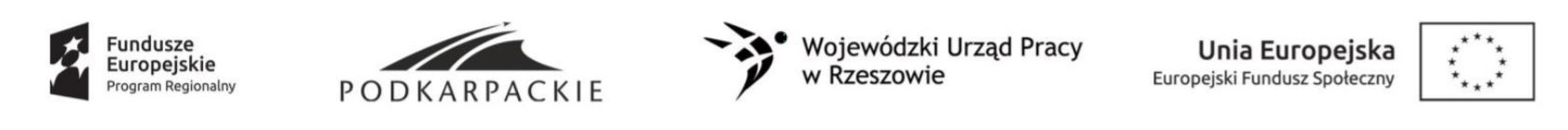 Załącznik nr 5  Rezygnacja z udziału w projekcieZgłaszam rezygnację  ………………………………………	……………………………. Imię i nazwisko                                PESELz uczestnictwa w Projekcie “Wzrost jakości kształcenia ogólnego w szkołach powiatu lubaczowskiego”,będącego/cej nauczycielem/ką w Liceum Ogólnokształcącym im.T.Kościuszki w LubaczowiePowodem rezygnacji jest ……….…………………………………………………………………..          Data,  miejscowość	czytelny podpis uczestnika/czki